								              	…../…./….. T.C.TEKİRDAĞ NAMIK KEMAL ÜNİVERSİTESİ REKTÖRLÜĞÜSağlık Hizmetleri Meslek Yüksekokulu Müdürlüğüne           Meslek Yüksekokulumuz ………………………..Programı…….sınıfında ………………...numara ile öğrenim görmekteyim. …………………………………… dolayı, …………………….. Yarıyıl/Yarıyıllarında  …………yarıyıl süre ile kaydımı dondurmak istiyorum. Mazeretimle ilgili belgeler ilişikte sunulmuştur.Bilgilerinizi ve gereğini arz  ederim.                                                                                           Adı-Soyadı:                                                                                           İmza:  Adres:Telefon: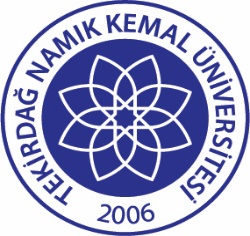 TNKÜSAĞLIK HİZMETLERİ MESLEK YÜKSEKOKULU KAYIT DONDURMA TALEP FORMUDoküman No:EYS-FRM-133TNKÜSAĞLIK HİZMETLERİ MESLEK YÜKSEKOKULU KAYIT DONDURMA TALEP FORMUHazırlama Tarihi:22.12.2021TNKÜSAĞLIK HİZMETLERİ MESLEK YÜKSEKOKULU KAYIT DONDURMA TALEP FORMURevizyon Tarihi:--TNKÜSAĞLIK HİZMETLERİ MESLEK YÜKSEKOKULU KAYIT DONDURMA TALEP FORMURevizyon No:0TNKÜSAĞLIK HİZMETLERİ MESLEK YÜKSEKOKULU KAYIT DONDURMA TALEP FORMUToplam Sayfa Sayısı:1